Name: _______________________________The CreekDirections:  Use your Social Studies textbook to complete this graphic organizer. Look in the index on page R35 to find out where you would collect information about the Creek American Indians.What pages can you go to collect this information? _________________________Fill in the organizer with information about the Creek American Indians by looking on pages 30-35 in your Social Studies textbook. What is the bold faced word in this section? ____________________________What is the glossary definition for this bold faced word? ____________________________________________________________________________________________________________________________________________________________What is the bold faced word in this section? ____________________________What is the glossary definition for this bold faced word? ____________________________________________________________________________________________________________________________________________________________Look at the map on page 31. Read the caption. What does the map show? __________________________________________________________________________________________________________________________________________________Draw in where the Creeks lived within Georgia.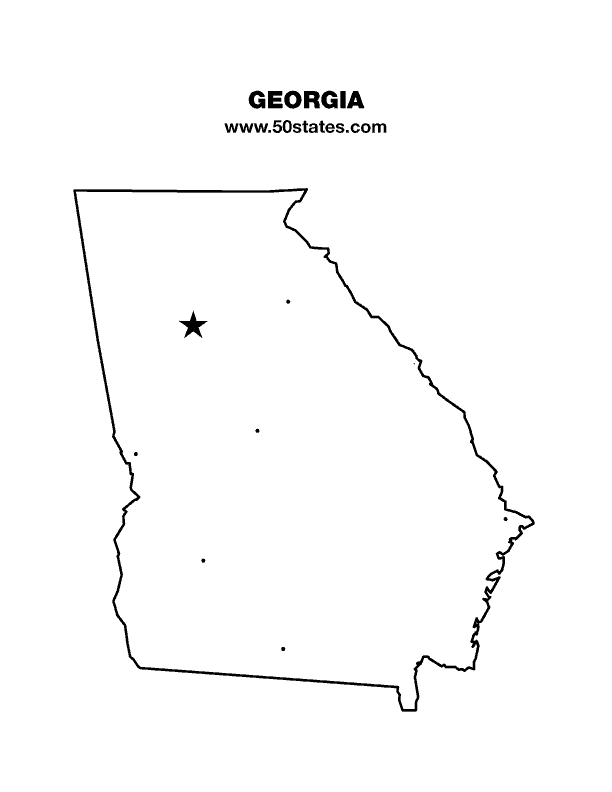 Look at the pictures on page 32. Read the caption. What do the pictures show? _______________________________________________________________________________________________________________________________________________How does the photograph and the caption help you to understand how the Creeks were similar to us today? ________________________________________________________________________________________________________________________________________________________________________________________________________________Look at the picture on page 33. Read the caption. What does the picture show? _____________________________________________________________________________________________________________________________________________How does the photograph and the caption help you to understand how the Creeks were similar to us today? ____________________________________________________________________________________________________________________________________________________________Look at the pictures on page 34 and 35. Read the captions. What do the photographs show? ____________________________________________________________________________________________________________________________________________________________________________________Use other books / websites to find other interesting details. Heading: Heading: Sub-heading 1:Sub-heading 1:Main IdeaDetails1.2.Heading: Heading: Sub-heading 2:Sub-heading 2:Main IdeaDetails1.2.Heading: Heading: Sub-heading 3:Sub-heading 3:Main IdeaDetails1.2.Heading: Heading: Sub-heading 4:Sub-heading 4:Main IdeaDetails1.2.Heading: Heading: Sub-heading 5:Sub-heading 5:Main IdeaDetails1.2.Heading: Heading: Sub-heading 6:Sub-heading 6:Main IdeaDetails1.2.Book / ResourceInteresting Fact